Дистанционное обучение дошкольников старшей группы 7.Рекомендации на период с 17.10.2022 г. по 21.10.2022г.Тема недели:"Осень"ДатаЗанятие по расписаниюМатериалы для дистанционного обучения17.10.2022 г.ПознаниеХудожественное творчество(скульптура)Тема:"Грибы"https://youtu.be/r8epbaiJ_FMhttps://youtube.com/watch?v=4gdY4T6_FWo&feature=shareТема:"Замок доброго волшебника"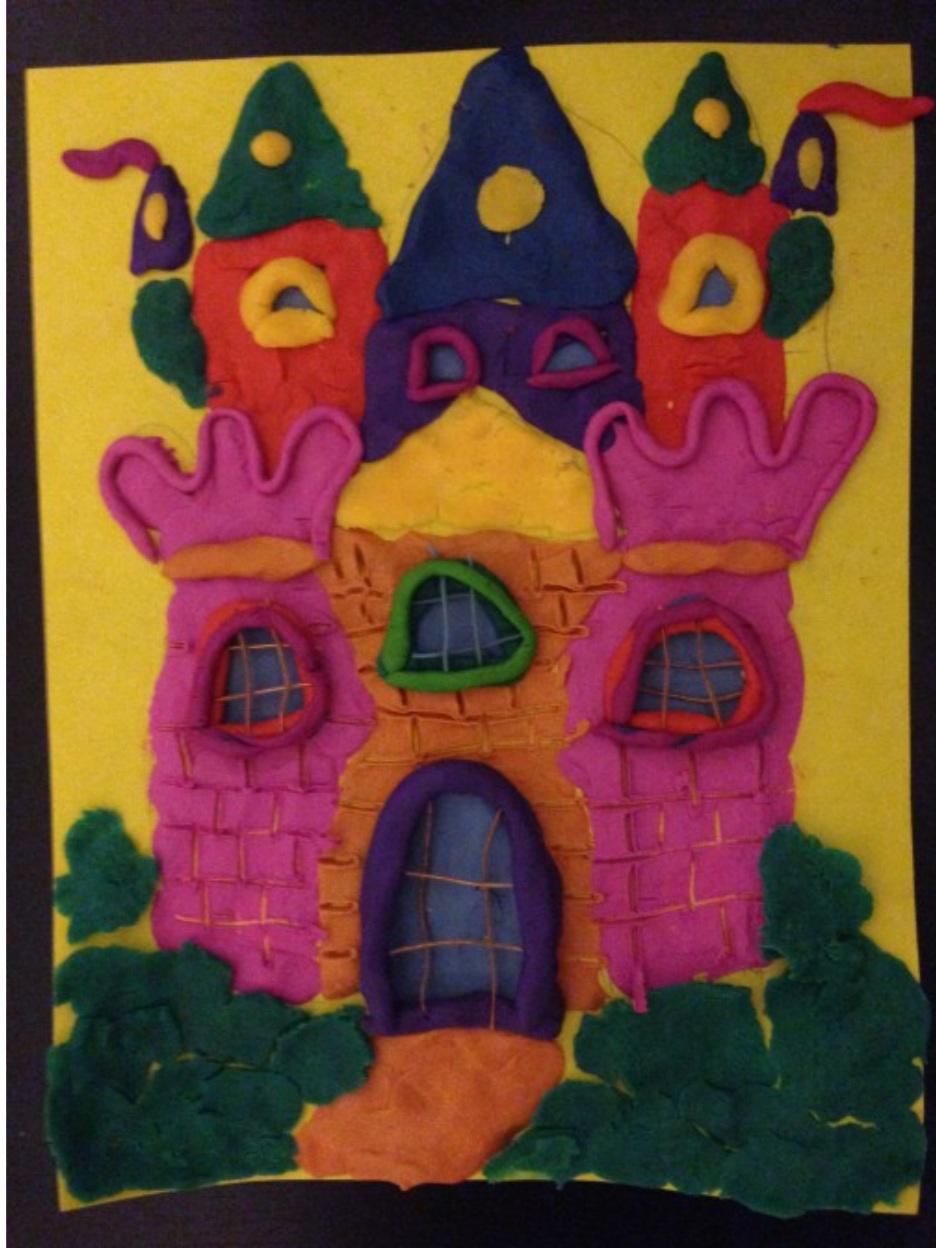 18.10.2022 г.ФЭМПЧтение художественной литературыТема:"Сравнение групп предметов"https://clck.ru/RDLZxА.С.Пушкин"Уж небо осенью дышало…"(заучивание стихотворения)https://nsportal.ru/detskijsad/hudozhestvennaya-literatura/2016/12/15/konspekt-zanyatiya-po-hudozhestvennoy-literature19.10.2022 г.Коммуникация КонструированиеТема:"Звуковая культура речи с-ц"https://www.maam.ru/detskijsad-konspekt-nod-po-zvukovoi-kulture-rechi-tema-diferenciacija-zvujov-s-c.htmlТема:"Домик из конструктора"https://youtu.be/5sTTut2bMjA20.10.2022 г.Познание(экология)Тема:"Растения в нашем уголке природы"https://youtube.com/watch?v=_RpgFlQtAlo&feature=share21.10.2022 г.Региональный компонент(РНК)Художественное творчество( скульптура)Тема:"Три братца пошли на речку купаться."Тема:"Буква с которой начинается моё имя"Слепить с детьми букву,с которой начинается имя.